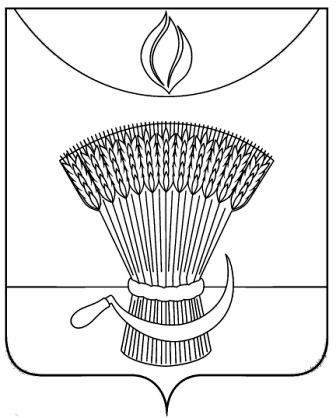 АДМИНИСТРАЦИЯ ГАВРИЛОВСКОГО РАЙОНАОТДЕЛ ОБРАЗОВАНИЯПРИКАЗО подготовке и проведении муниципального этапа  всероссийской олимпиады школьников на территории Гавриловского района в 2019-2020 учебном годуВ соответствии с Порядком проведения всероссийской олимпиады школьников, утвержденным приказом Министерства образования и науки Российской Федерации от 18.11.2013 №1252 «Об утверждении Порядка проведения всероссийской олимпиады школьников», приказом управления образования и науки от 11.10.2019 №3000 «О проведении муниципального этапа всероссийской олимпиады школьников в 2019-2020 учебном году»,  ПРИКАЗЫВАЮ:	1.Организовать проведение муниципального этапа всероссийской олимпиады школьников в 2019-2020 учебном году (далее-олимпиада) на базе Муниципального бюджетного общеобразовательного учреждения 2-Гавриловская средняя школа по текстам управления образования и науки Тамбовской области в сроки согласно  приложению №1.2. Назначить ответственным лицом  за создание и формирование банка данных участников муниципального этапа всероссийской олимпиады школьников ведущего специалиста отдела образования района Е.Ю.Мешкову.          3.Утвердить:          3.1. состав оргкомитета муниципального этапа олимпиады (приложение №2);          3.2.состав жюри муниципального этапа олимпиады (приложение №3).3.3 порядок проведения муниципального этапа Олимпиады (приложение №4);4.Установить квоту победителей и призёров муниципального этапа олимпиады, равную не более 30% от общего количества участников муниципального этапа по соответствующему предмету.          5. Ответственному за проведение муниципального этапа олимпиады обеспечить участие обучающихся, набравших необходимое количество баллов, а также победителей и призеров регионального этапа олимпиады прошлого года в региональном этапе всероссийской олимпиады школьников.          6.Директору МБОУ 2-Гавриловской сош А.А.Филимонову:          5.1.обеспечить явку членов жюри муниципального этапа олимпиады;          5.2.обеспечить явку участников муниципального этапа олимпиады;          5.3.обеспечить участие в олимпиаде обучающихся, набравших необходимое количество баллов, а также победителей и призеров муниципального этапа олимпиады прошлого года в муниципальном этапе олимпиады.         5.4.создать необходимые условия для организованного проведения олимпиады.         7.Членам жюри муниципального этапа олимпиады провести проверку работ участников олимпиады в день проведения олимпиады.        8. Контроль за исполнением настоящего приказа оставляю за собойНачальник отдела образованияадминистрации района                                                       Н.Н.КузенковаПриложение №1к приказу отдела образованияадминистрации районаот 16.10.2019               № 183График проведения муниципального этапа всероссийской олимпиады школьников по общеобразовательным предметам  в 2019/20 учебном годуПриложение №2к приказу отдела образованияадминистрации района от 16.10.2019               № 183Состав оргкомитета для проведения муниципального этапа всероссийской олимпиады школьниковПриложение №3к приказу отдела образованияадминистрации районаот 16.10.2019               № 183Состав жюри муниципального этапа  всероссийской олимпиады школьниковПриложение №4к приказу отдела образованияадминистрации районаот 16.10.2019               № 183ПОРЯДОКпроведения муниципального этапа всероссийской олимпиады школьников 
на территории Гавриловского района 1.Общее положение1.1. Настоящий Порядок проведения муниципального этапа всероссийской олимпиады школьников на территории Гавриловского района (далее-Порядок) определяет порядок организации и проведения муниципального этапа всероссийской олимпиады школьников на территории Гавриловского района (далее - Олимпиада).1.2.Порядок разработан на основе Порядка проведения всероссийской олимпиады школьников, утвержденного приказом Минобрнауки России 
от 18 ноября 2013 г. №1252 «Об утверждении Порядка проведения всероссийской олимпиады школьников» (с изменениями от 09.10.2018 №2768).1.3.Основными целями и задачами муниципального этапа Олимпиады являются создание творческой среды для проявления и развития способностей обучающихся, возможности самореализации, стимулирования и выявления достижений одаренных детей, привлечение ученых и практиков соответствующих областей к работе с одаренными детьми, повышение эффективности участия района в региональном этапе всероссийской олимпиаде школьников.1.4.Муниципальный этап Олимпиады проводится в соответствии 
с перечнем предметов, утвержденным приказом Министерства образования 
и науки Российской Федерации (далее - Минобрнауки России).1.5.Организатором муниципального этапа Олимпиады является отдел образования администрации района (далее - отдел образования).2.Организационно-методическое обеспечение муниципальногоэтапа Олимпиады2.1.Общее руководство подготовкой и проведением муниципального этапа Олимпиады осуществляет Оргкомитет.Состав Оргкомитета формируется из числа представителей отдела образования, МБОУ 2-Гавриловской сош и утверждается постановлением администрации района.2Оргкомитет возглавляет председатель.Оргкомитет:-реализует право обучающихся образовательных организаций на участие в олимпиадном движении;-организует проведение муниципального этапа Олимпиады в соответствии с Порядком проведения всероссийской олимпиады школьников, утвержденным приказом Министерства образования и науки Российской Федерации от 18 ноября 2013г. №1252 «Об утверждении Порядка проведения всероссийской олимпиады школьников» (с 09.10.2018 №2768), и настоящим Порядком;-заключает трудовые соглашения с лицами, привлекаемыми к организации и проведению муниципального этапа Олимпиады;-обеспечивает тиражирование олимпиадных заданий муниципального этапа Олимпиады;-осуществляет шифровку и дешифровку работ участников муниципального этапа Олимпиады;-создает условия для работы жюри муниципального этапа Олимпиады; составляет совместно с жюри муниципального этапа Олимпиады итоговые таблицы результатов участников муниципального этапа Олимпиады по соответствующему предмету на основании протоколов по итогам проведения муниципального этапа Олимпиады и с учетом протокола рассмотрения апелляций;-создает условия и участвует в рассмотрении апелляций участников муниципального этапа Олимпиады о нарушении процедуры проведения и о несогласии с результатами;-готовит сметы расходов для организации и проведения муниципального этапа Олимпиады;-осуществляет учет рабочего времени лиц, привлекаемых к организации и проведению муниципального этапа Олимпиады;-готовит отчетность по расходованию денежных средств, выделенных на организацию и проведение муниципального этапа Олимпиады;-готовит наградной материал по результатам проведения муниципального этапа Олимпиады;-обеспечивает информационную безопасность в ходе тиражирования, хранения, проверки олимпиадных заданий;-осуществляет взаимодействие с центральным оргкомитетом регионального этапа всероссийской олимпиады школьников.2.2.Проверку выполненных олимпиадных заданий проводит жюри муниципального этапа Олимпиады (далее - жюри).Состав жюри формируется из числа научных и педагогических работников, аспирантов и студентов образовательных организаций высшего 
и среднего профессионального образования, иных высококвалифицированных специалистов.3Жюри по соответствующему общеобразовательному предмету возглавляет председатель.Жюри выполняет следующие функции:-изучает критерии оценивания и материально-технические средства, необходимые для проведения муниципального этапа Олимпиады, подготовленные региональной предметно-методической комиссией;-оценивает выполненные олимпиадные задания участников муниципального этапа Олимпиады в соответствии с установленными критериями;-обеспечивает своевременную и объективную проверку олимпиадных заданий участников;-определяет победителей и призеров муниципального этапа Олимпиады;-протоколирует результаты муниципального этапа Олимпиады с учетом результатов рассмотрения апелляций о нарушении процедуры проведения 
и несогласии с результатами;-составляет совместно с Оргкомитетом муниципального этапа Олимпиады итоговые таблицы результатов участников муниципального этапа Олимпиады по соответствующему предмету на основании протоколов по итогам проведения муниципального этапа Олимпиады и с учетом протокола рассмотрения апелляций;-рассматривает совместно с Оргкомитетом апелляции; проводит разбор олимпиадных заданий с участниками муниципального этапа Олимпиады;-проводит анализ выполненных олимпиадных заданий муниципального этапа Олимпиады;-представляет в Оргкомитет аналитический отчет о результатах проведения муниципального этапа Олимпиады;-проводит консультации и методические совещания с руководителями команд, направленных на региональный этап Олимпиады.3.Организация и проведение муниципального этапа Олимпиады3.1. Олимпиада проводится отделом образования до 14 декабря 2019 г.3.2. Конкретные	 даты проведения муниципального этапа Олимпиады по каждому общеобразовательному предмету утверждаются приказом управлением образования и науки Тамбовской области.3.3. В муниципальном этапе Олимпиады принимают участие обучающиеся 7-11 классов образовательных учреждений:-победители и призеры школьного этапа Олимпиады текущего учебного года, набравшие необходимое для участия в муниципальном этапе Олимпиады количество баллов, установленное организатором муниципального этапа;4-победители и призеры муниципального этапа Олимпиады предыдущего учебного года, если они продолжают обучение в образовательных учреждениях.3.4.Муниципальный этап Олимпиады проводится в соответствии 
с требованиями к проведению муниципального этапа Олимпиады и по олимпиадным заданиям, разработанным региональными предметно-методическими комиссиями.3.5.Приказом Отдела образования назначается ответственный 
за создание и формирование банка данных участников муниципального этапа Олимпиады, за получение, сохранность и обеспечение конфиденциальности, тиражирование и хранение олимпиадных заданий муниципального этапа Олимпиады.Тиражирование олимпиадных заданий проводится с соблюдением требований информационной безопасности.3.6.Олимпиадные задания муниципального этапа Олимпиады тиражируются по количеству участников по соответствующему предмету 
и упаковываются в пакеты. Пакеты с олимпиадными заданиями формируются отдельно по каждому предмету и по классам (7-11). Отдельно формируется пакет с критериями и ответами к олимпиадным заданиям по соответствующему предмету.На пакете указывается наименование предмета, класс, количество комплектов заданий, пакет опечатывается печатью отдела образования. Пакеты хранятся в сейфе Отдела образования до срока проведения олимпиады 
по соответствующему предмету.Переупаковка и вскрытие пакетов до начала проведения муниципального этапа Олимпиады запрещена.В день проведения муниципального этапа Олимпиады 
по соответствующему предмету уполномоченный член Оргкомитета доставляет пакеты с олимпиадными заданиями к месту проведения и передает их председателю жюри.Пакеты вскрываются председателем жюри в день проведения перед участниками муниципального этапа Олимпиады.3.7.Участник муниципального этапа Олимпиады должен явиться к месту проведения муниципального этапа Олимпиады не позднее чем за 30 мин. до начала и иметь при себе документ, удостоверяющий личность (паспорт или свидетельство о рождении), справку, выданную образовательным учреждением, подтверждающим обучение в данном образовательном учреждении и письменные принадлежности.Участник муниципального этапа Олимпиады принимает участие во всех предусмотренных турах, независимо от промежуточных результатов, если иное не предусмотрено в требованиях к проведению муниципального этапа Олимпиады, разработанных региональными предметно-методическими комиссиями.5Участник может взять с собой в аудиторию только письменные принадлежности, прохладительные напитки, шоколад. Все посторонние предметы складываются в специально отведенном в аудитории месте.Участнику запрещается пользоваться справочной литературой, средствами сотовой связи, фото- и видео аппаратурой, задавать вопросы другим участникам и отвечать на вопросы участников. В случае нарушения данных правил, участник может быть отстранен от участия в муниципальном этапе Олимпиады.3.8. В помещениях, где проводится муниципального этап Олимпиады находятся дежурные, которые обеспечивают порядок проведения муниципального этапа Олимпиады.Перед началом проведения муниципального этапа Олимпиады дежурный в аудитории инструктирует о порядке оформления работ.Дежурные, находящиеся в аудитории, фиксируют время начала 
и окончания тура и за 30 и 15 минут до окончания тура напоминают 
об оставшемся времени.3.9.Участнику раздаются комплект заданий, листы, проштампованные Отделом образования, которые используются в качестве листов ответов 
и черновика.После завершения работы комплект заданий, лист ответов, черновик сдаются дежурному в аудитории.Участник может сдать работу досрочно, после чего он покидает аудиторию.При необходимости выделения дополнительных листов ответа участник обращается к дежурному в аудитории; дополнительные листы прикрепляются степлером. Участник обязан в основном листе ответа сделать пометку 
о продолжении решения на другом листе.3.10.Черновики участников не проверяются и не могут служить основанием для апелляции. Тексты заданий можно использовать в качестве черновика. Однако проверке подлежат только ответы, перенесенные в лист ответов.3.11.По окончании олимпиады бланки ответов, черновики собираются дежурными и передаются уполномоченному члену Оргкомитета.Уполномоченный член Оргкомитета шифрует работы участников Олимпиады. Шифрование работ осуществляется в день проведения олимпиады.Шифр состоит из символов:Первый символ - код предмета (приложение №1 к Порядку);Второй - класс, за который выступал обучающийся;Третий - год проведения олимпиады;Четвертый - порядковый номер работы.Шифр фиксируется в правом верхнем углу титульного листа.6Зашифрованные работы и пакеты с критериями и ответами 
к олимпиадным заданиям по соответствующему предмету передаются председателю жюри. Председатель жюри обеспечивает процедуру проверки работ участников муниципального этапа Олимпиады, несет персональную ответственность за сохранность и конфиденциальность. Каждая работа проверяется двумя членами жюри. В случае расхождения их оценок вопрос об окончательном определении баллов определяется председателем жюри. Проверка осуществляется в соответствии с рекомендациями региональной предметно-методической комиссии.По окончании проверки председатель жюри передает работы уполномоченному члену Оргкомитета. Уполномоченный член Оргкомитета осуществляет дешифровку работ. Итоговые протоколы с результатами муниципального этапа Олимпиады заверяются председателем жюри. Протоколы хранятся в отделе образования.3.12.Сроки хранения материалов муниципального этапа Олимпиады:1 год - отчеты о проведении школьного и муниципального этапа Олимпиады, олимпиадные работы участников муниципального этапа Олимпиады теоретических и практических туров.По истечении сроков хранения материалы олимпиады подлежат уничтожению. Списание к уничтожению производится на основании акта 
об уничтожении, составляемого уполномоченным членом Оргкомитета.4.Порядок подачи и рассмотрение апелляцийУчастник муниципального этапа Олимпиады имеет право подать апелляцию. Апелляция может быть о нарушении установленного порядка проведения муниципального этапа Олимпиады и о несогласии с выставленными баллами.Для рассмотрения апелляций отделом образования создаются апелляционные комиссии из членов жюри (не менее трех), один из которых избирается председателем апелляционной комиссии.Сроки и место рассмотрения апелляций утверждаются распоряжением администрации района образования и доводятся до сведения участников муниципального этапа Олимпиады перед началом проведения Олимпиады 
по каждому общеобразовательному предмету уполномоченным представителем оргкомитета.Апелляция о нарушении установленного порядка проведения муниципального этапа Олимпиады подается участником муниципального этапа Олимпиады непосредственно в день проведения муниципального этапаОлимпиады по соответствующему предмету уполномоченному представителю оргкомитета.7В целях проверки изложенных в апелляции сведений о нарушениях установленного порядка проведения муниципального этапа Олимпиады представитель оргкомитета организует проведение служебного расследования. По результатам служебного расследования составляется протокол рассмотрения апелляции о нарушении процедуры проведения олимпиады 
по форме (приложение №2 к Порядку).По результатам рассмотрения апелляции принимается одно из решений:-об отклонении апелляции, в случае, если изложенные в ней сведения 
о нарушениях процедуры проведения муниципального этапа Олимпиады не подтвердились и не повлияли на результат;-об удовлетворении апелляции, в случае, если изложенные в ней сведения о допущенных нарушениях процедуры проведения муниципального этапа Олимпиады подтвердились и повлияли на качество выполнения работ.Порядок подачи и рассмотрения апелляций о несогласии 
с выставленными баллами.Апелляция о несогласии с выставленными баллами подается 
по установленной форме (приложение №3 к Порядку) в оргкомитет муниципального этапа Олимпиады.Апелляции о несогласии с выставленными баллами принимаются 
в течение двух дней после объявления результатов муниципального этапа Олимпиады по соответствующему предмету.Апелляция подается только участником муниципального этапа Олимпиады.При рассмотрении апелляции с несовершеннолетним участником олимпиады, подавшим апелляцию, может присутствовать один из его родителей (законных представителей). Указанные лица должны иметь при себе документы, удостоверяющие их личность.Повторное рассмотрение апелляции для участников олимпиады, 
не явившихся на нее в утвержденные сроки, не назначается и не проводится, претензии не рассматриваются.По результату рассмотрения апелляции о несогласии с выставленными баллами принимается одно из решений:-об отклонении апелляции и сохранении выставленных баллов; -об удовлетворении апелляции и изменении оценки в баллах.При принятии решения об удовлетворении апелляции, апелляционная комиссия вправе как увеличить, так и уменьшить ранее выставленное число баллов.Критерии, методика и система оценивания олимпиадных заданий 
не могут быть предметом апелляции и пересмотру не подлежат.Решения апелляционной комиссии принимаются простым большинством голосов от списочного состава комиссии. В случае равенства голосов председатель комиссии имеет право решающего голоса.8Решение комиссии оформляется протоколом (приложение №4 
к Порядку), который подписывается председателем и всеми членами комиссии.В случае несогласия с решением комиссии участник муниципального этапа Олимпиады может обратиться в региональную предметнометодическую комиссию Олимпиады.Протоколы заседания комиссии передаются в оргкомитет для внесения соответствующих изменений в отчетную документацию.Официальным итогом муниципального этапа Олимпиады является итоговая таблица результатов, заверенная подписями председателя и членами жюри.5.Подведение итогов муниципального этапа Олимпиады5.1.Победители	и призеры муниципального этапа Олимпиады определяются на основании результатов участников муниципального этапа Олимпиады, которые заносятся в итоговую таблицу результатов участников муниципального этапа Олимпиады, представляющую собой ранжированный список участников, расположенных по мере убывания набранных ими баллов.	Участники с равным количеством баллов располагаются в алфавитном порядке.5.2.Квота победителей и призеров муниципального этапа Олимпиады составляет не более 30% от общего числа участников муниципального этапа Олимпиады по соответствующему предмету.5.3.Победителем	муниципального этапа Олимпиады признается участник муниципального этапа Олимпиады, набравший наибольшее количество баллов, составляющее более 50% от максимально возможных.Все участники муниципального этапа Олимпиады, которые набрали одинаковое наибольшее количество баллов, составляющее более 50% 
от максимально возможных, признаются победителями.В случае, когда ни один из участников муниципального этапа Олимпиады не набрал более 50% от максимально возможных баллов, определяются только призеры.5.4.Призерами муниципального этапа Олимпиады в пределах установленной квоты победителей и призеров признается участник муниципального этапа Олимпиады, набравший количество баллов, составляющее от 40% до 50% от максимально возможных.В случае, когда у участника муниципального этапа Олимпиады, определяемого в пределах установленной квоты победителей и призеров в качестве призера, оказывается количество баллов такое же, как и у следующих за ним в итоговой таблице, решение по данному участнику и всем участникам, имеющим с ним равное количество баллов, определяется следующим образом:            -все участники признаются призерами, если набранные ими баллы - больше половины максимально возможных;9  -все участники не признаются призерами, если набранные ими баллы 
не превышают половины максимально возможных.5.5.Победители и призеры муниципального этапа Олимпиады награждаются дипломами. Образцы дипломов утверждаются распоряжением администрации района (приложения №5 к Порядку и №6 к Порядку). Вручение дипломов победителям и призерам муниципального этапа Олимпиады осуществляется до окончания текущего года.16.10.2019с. Гавриловка 2-я№ 183ПредметДата проведенияНачало соревновательных туровФранцузский язык07.11.201908.11.201909.00Астрономия09.11.201909.00Русский язык11.11.201909.00Английский язык12.11.201909.00География13.11.201909.00Математика14.11.201909.00Физическая культура18.11.201919.11.201909.00Биология20.11.201909.00Основы безопасности жизнедеятельности21.11.201922.11.201909.00Искусство (мировая художественная культура)23.11.201909.00Литература25.11.201909.00История26.11.201909.00Технология27.11.201928.11.201909.00Информатика и ИКТ29.11.201909.00Химия02.12.201903.12.201909.00Немецкий язык05.12.201906.12.201909.00Обществознание09.12.201909.00Физика10.12.201909.00Экология11.12.201909.00Право12.12.201909.00Экономика13.12.201909.00КузенковаНаталия Николаевна--начальник отдела образования администрации района, председатель оргомтета Мешкова Екатерина Юрьевна--ведущий специалист отдела образования администрации района Члены оргкомитета:Члены оргкомитета:ОдроваНаталия Юрьевна--заместитель директора по УР муниципального бюджетного общеобразовательного учреждения 2-Гавриловской средней общеобразовательной школы Купарева Татьяна Алексеевна--заместитель директора по УВР Козьмодемьяновского филиала УВР муниципального бюджетного общеобразовательного учреждения 2-Гавриловской средней общеобразовательной школыКозееваВалентинаАлександровна--заместитель директора по УВР 1-Пересыпкинского  филиала муниципального бюджетного общеобразовательного учреждения 2-Гавриловской средней общеобразовательной школы1.Русский язык, литература, искусство(МХК):1.Русский язык, литература, искусство(МХК):1.Русский язык, литература, искусство(МХК):Котельникова Ольга МихайловнаПредседатель жюри  учитель русского языка и литературы МБОУ 2-Гавриловской сош, председатель предметно-методической комиссии;Харитонова Татьяна ВасильевнаЧлены жюриучитель  русского языка и литературы Булгаковского филиала МБОУ 2-Гавриловской сош, заместитель председателя предметно-методической комиссии.Чуркина Янина ВладимировнаЧлены жюриучитель русского языка и литературы МБОУ 2-Гавриловской сош;Породина Марина ВикторовнаЧлены жюриучитель русского языка и литературы 1 - Гавриловского филиала МБОУ 2-Гавриловской сош;ЩербаковаНадежда ВикторовнаЧлены жюриучитель русского языка и литературы 2-Пересыпкинского филиала МБОУ 2-Гавриловской сош.2.Английский язык, немецкий язык:2.Английский язык, немецкий язык:2.Английский язык, немецкий язык:Плужникова Мария ВикторовнаПредседатель жюри  учитель иностранного языка МБОУ 2-Гавриловской сош, председатель предметно-методической комиссии;Соколова Марина ЮрьевнаЧлены жюриучитель иностранного языка 1-Гавриловского филиала МБОУ 2-Гавриловской сош, заместитель председателя предметно-методической комиссии.Коблова Антонина ВалентиновнаЧлены жюриучитель иностранного языка Козьмодемьяновского филиала МБОУ 2-Гавриловской сош;Члены жюриКочепасова Лариса АнатольевнаЧлены жюриучитель иностранного языка Чуповского филиала МБОУ 2-Гавриловской сошВитютнева Ольга ЕгоровнаЧлены жюриучитель иностранного языка 1-Пересыпкинского филиала МБОУ 2-Гавриловской сош.Математика, физика, информатика и ИКТ, астрономия:Математика, физика, информатика и ИКТ, астрономия:Математика, физика, информатика и ИКТ, астрономия:Носаева Наталья СергеевнаПредседатель жюри  учитель математики 1-Пересыпкинского филиала МБОУ 2-Гавриловской сош, председатель предметно-методической комиссии;Банникова Полина ВикторовнаЧлены жюриучитель математики 1-Пересыпкинского филиала МБОУ 2-Гавриловской сош, заместитель председателя предметно-методической комиссии.Королев Александр ПрокофьевичЧлены жюриучитель физики Булгаковского филиала МБОУ 2-Гавриловской сош;Серповская Ольга ВладимировнаЧлены жюриучитель физики 1-Гавриловского филиала МБОУ 2-Гавриловской сош;Пяткина ТатьянаВикторовнаЧлены жюриучитель информатики МБОУ 2-Гавриловской сош.География:География:География:Липатова Валентина ВладимировнаПредседатель жюри  учитель географии Чуповского филиала МБОУ 2-Гавриловской сош, председатель предметно-методической комиссии;Панфилова Наталия ВладимировнаЧлены жюриучитель географии Осино-Гайского филиала МБОУ 2-Гавриловской сош, заместитель председателя предметно-методической комиссии.Власова Елена ВасильевнаЧлены жюриучитель географии Булгаковского филиала МБОУ 2-Гавриловской сош;Крючкова Светлана АлександровнаЧлены жюриучитель географии МБОУ 2-Гавриловской сош;ТрутневаНина ЕгоровнаЧлены жюриучитель географии 1-Гавриловского филиала МБОУ 2-Гавриловской сош.Биология, химия, экология:Биология, химия, экология:Биология, химия, экология:Гришина Галина АнатольевнаПредседатель жюри  учитель химии и биологии МБОУ 2-Гавриловской сош, председатель предметно-методической комиссии;СамошкинаТатьяна АлександровнаЧлены жюриучитель химии и биологии МБОУ 2-Гавриловской сош, заместитель председателя предметно-методической комиссии.Ермакова Елена ПавловнаЧлены жюриучитель химии Чуповского филиала МБОУ 2-Гавриловской сош;ЕгинаТатьяна ИвановнаЧлены жюриучитель химии Осино-Гайского филиала МБОУ 2-Гавриловской сош;Пустовалова Любовь АлександровнаЧлены жюриучитель химии 1-Пересыпкинского филиала МБОУ 2-Гавриловской сош.История, право, обществознание, экономика:История, право, обществознание, экономика:История, право, обществознание, экономика:Житнева Наталья ВладимировнаПредседатель жюри  учитель истории Козьмодемьяновского филиала МБОУ 2-Гавриловской сош, председатель предметно-методической комиссии;Королева Нина ИвановнаЧлены жюриучитель истории Осино-Гайского филиала МБОУ 2-Гавриловской сош, заместитель председателя предметно-методической комиссии.Козеева Валентина АлександровнаЧлены жюриучитель истории 1-Пересыпкинского филиала МБОУ 2-Гавриловской сош.;Витютнева ОльгаМихайловнаЧлены жюриучитель истории МБОУ 2-Гавриловской сош;Мещерякова Татьяна ВасильевнаЧлены жюриучитель истории Булгаковского филиала МБОУ 2-Гавриловской сош.Физическая культура, основы безопасности жизнедеятельности, технология:Физическая культура, основы безопасности жизнедеятельности, технология:Физическая культура, основы безопасности жизнедеятельности, технология:Купарева Татьяна АлексеевнаПредседатель жюри  учитель технологии Козьмодемьяновского филиала МБОУ 2-Гавриловской сош;председатель предметно-методической комиссии;ПанкратоваЛюдмилаАлександровна Члены жюриучитель физической культуры 1-Гавриловского филиала МБОУ 2-Гавриловской сош, заместитель председателя предметно-методической комиссии.Болкунов Михаил НиколаевичЧлены жюриучитель физической кульуры Козьмодемьяновского филиала МБОУ 2-Гавриловской сош;Курносов Петр АлексеевичЧлены жюриучитель физической культуры МБОУ 1-Пересыпкинского филиала МБОУ 2-Гавриловской сош;Власов Александр АнатольевичЧлены жюриучитель физической культуры Булгаковского филиала МБОУ 2-Гавриловской сош.